S p r á v a o výsledkoch a podmienkach výchovno-vzdelávacej činnosti  Základnej školy, SNP 1484, Považská Bystrica za školský rok 2019/2020.Predkladá:PaedDr. Jana Brigantová		 .............................................			riaditeľ školy					Prerokované v pedagogickej rade školy						            dňa ......................................................Vyjadrenie rady školy:Rada školy odporúča zriaďovateľoviMestu Považská Bystricas c h v á l i ť Správu o výsledkoch a podmienkach výchovno-vzdelávacej činnosti  Základnej školy, SNP 1484., Považská Bystrica za školský rok 2019/2020.V Považskej Bystrici dňa .............................................................................................              predseda Rady školyStanovisko zriaďovateľa:Mesto Považská Bystricas ch v a ľ u j e – n e s ch v a ľ u j eSprávu o výsledkoch a podmienkachvýchovno-vzdelávacej činnosti Základnej školy, SNP 1484., Považská Bystrica za školský rok 2019/2020V Považskej Bystrici dňa ......................................................................................................                za zriaďovateľaVýchodiská a podklady:Správa je vypracovaná v zmysle:§ 5 ods. 7 pís. f zákona 596/2003 Z. z. o štátnej správe v školstve a školskej samospráve a o zmene a doplnení niektorých zákonov.Vyhlášky Ministerstva školstva SR č. 9/2006 Z. z. zo 16. 12.2005  o štruktúre a obsahu správ o výchovno-vzdelávacej činnosti, jej výsledkoch a podmienkach škôl a školských zariadení.Metodického usmernenia  MŠ SR č. 10/2006-R k vyhláške  MŠ SR č. 9/2006 Z. z. Koncepcie školy.Plánu práce školy na školský rok.Vyhodnotenia plnenia plánov práce jednotlivých metodických združení a predmetových komisií,  ŠKD, koordinátorov výchov.Informácie o činnosti Rady školy.Ďalšie podklady: Zápisnice z pedagogických rád a pracovných porád                                       Plány činnosti na jednotlivé mesiace.S p r á v ao výsledkoch a podmienkach výchovno-vzdelávacej činnosti  Základnej školy, SNP 1484, Považská Bystrica za školský rok 2017/2018.1. Základné identifikačné údaje o škole: (§ 2ods. 1 písm. a)2. Vedúci zamestnanci školy:3.  Údaje o rade školy a iných poradných orgánoch školy:3.1) Údaje o rade školy:Rada školy pri Základnej škole, SNP 1484 v Považskej Bystrici  bola ustanovená v zmysle § 24 zákona  č. 596/2003 Z. z. o štátnej správe v školstve a školskej samospráve a o zmene a doplnení niektorých zákonov v znení neskorších predpisov po voľbách dňa 14.3.2016. Funkčné obdobie začalo dňom  1.4.2016  na obdobie 4 rokov. V čase do volieb pracovala Rada školy v pôvodnom zložení, z predchádzajúcich volieb.Rada školy mala naplánované stretnutie 4x v priebehu školského roka. V septembri bol za predsedu rady školy zvolený Mgr. Michal Bajzík po odchode Mgr. Lenky Švecovej, ktorá sa stala zástupkyňou RŠ pre 2.stupeň. Po jej odchode nastúpila do rady školy Mgr. Katarína Nagyová, ktorá mala v poradí pri posledných voľbách najvyšší počet hlasov.V marci pred vyhlásením mimoriadnej situácie sa uskutočnili voľby do RŠ za rodičov žiakov. Zvolení boli: Katarína Muchová, Andrea Ondrášechová, Patrik Birošík, Lenka Šimíková.Vzhľadom na vyhlásenie mimoriadnej situácie v súvislosti so šírením ochorenia COVID – 19 bola činnosť súčasnej rady školy predĺžená.Po ukončení mimoriadnej situácie a nástupe pedagogických aj nepedagogických zamestnancov do zamestnania sa uskutočnili 30.6.2020 voľby do RŠ za pedagogických aj nepedagogických zamestnancov. Za nepedagogických zamestnancov bola zvolená pani Alena Kudlová. Za pedagogických zamestnancov boli zvolení kandidáti: Mgr. Michal Bajzík a Mgr. Matej Španiheľ.Členovia rady školy:Stručná informácia o činnosti rady školy :Rada školy zasadala 3 krát počas školského roka. Členovia rady školy sú oboznamovaní so správou o výsledkoch a podmienkach výchovno-vzdelávacej činnosti  Základnej školy, SNP 1484, Považská Bystrica za školský rok. RŠ na svojich zasadnutiach  schválila Plán hlavných úloh školy na školský rok, bola informovaná o čerpaní rozpočtu, činnosti školy, radou bola prejednaná správa o hospodárskej činnosti školy, príjmy z prenájmov priestorov, výdavky na energie, úspechy žiakov v súťažiach a návrh organizácie školského roka. 3.2) Údaje o predmetových komisiách a metodických združeniach - poradných orgánoch riaditeľa školy: Na škole pracovalo 7 MZ a PK : MAT-INF, ANJ-NEJ-SJL, DEJ-GEO-OBN-ETV-NBV, BIO-CHEE-FYZ, TEV- PVC-VYV-HUV, MZ 1-4, MZ ŠKD. Ich práca bola pravidelná, stretli sa 4-krát za rok, riešili problémy, ktoré sa vyskytli pri vo výchovno-vzdelávacom procese, metodické problémy, používanie metodických pomôcok, zostavovali časovo-tematické plány, informovali o zasadnutiach zo vzdelávania. Každá MZ a PK vypracovala analýzu činnosti, ktorá bola prerokovaná na pedagogickej porade. Úlohy boli plnené podľa plánu, analyzované na zasadnutiach, podporené aktivitami, boli pripravené a realizované jednotlivými MZ a PK. Aktivity boli zamerané na rozvoj komunikačných a vyjadrovacích schopnosti, čitateľskú gramotnosť, posilňovanie zdravého životného štýlu, vzťahu k životnému prostrediu, dopravnej výchovy, poznávaniu hodnoty peňazí, socializáciu detí. Vyučujúci monitorovali a analyzovali úroveň vzdelávacích výsledkov žiakov, prijímali opatrenia na skvalitnenie a zefektívnenie vyuč. procesu. Do vyučovacích hodín zaraďovali rozmanité úlohy projektmi, tajničkami, kvízmi, súťažami, úlohami na čítanie s porozumením, rozvoj logického myslenia, tvorivosti, divergentné úlohy, využívajú osvedčené programy s využitím IKT a pod. Vyučujúci venovali veľkú pozornosť začleneným žiakov, žiakom zo sociálne znevýhodneného prostredia aj cudzincom individuálnym prístupom v spolupráci s rodičmi pri zvládnutí učiva.Počas mimoriadnej situácie vyhlásenej hlavným hygienikom SR a Ministerstvom školstva, vedy, výskumu a športu SR prebiehali stretnutia PK a MZ online formou prostredníctvom aplikácie ZOOM. 3.3) Údaje o výchovnom poradenstve:Hlavná náplň výchovného poradcu bola zameraná na profesionálnu orientáciu žiakov a usmerňovanie ich záujmu o stredné školy. Žiakom boli poskytované všetky informácie o možnostiach štúdia na SŠ formou individuálnych konzultácií, prednášok, besied, násteniek, burzy a veľtrhu. Rodičom žiakov 9. ročníka sa poskytli informácie o sústave SŠ, podávaní prihlášok, o postupe pri odvolacom konaní na spoločnom rodičovskom združení a individuálnymi konzultáciami. Pri výbere škôl začlenených žiakov výchovná poradkyňa úzko spolupracovala s CPPP. Škola s výchovným poradcom zorganizovala besedy so zástupcami SŠ a prezentovaní ich odborov a možnosti štúdia.Počas mimoriadnych opatrení v súvislosti s ochorením COVID 19:- 21.4. pre žiakov 8. ročníka zabezpečená pre žiakov online beseda s kariérnou  poradkyňou Mgr. Annou Konrádovou,- 7.5. sa  VP zúčastnila online rozhovoru s pani Ing. J. Divinskou, ktorá poskytla podrobné informácie týkajúce sa Talentcentra - Centrum orientácie v kariérovom rozhodovaní pre žiakov základných škôl. Všetky informácie prostredníctvom Edupage VP poslala rodičom aj žiakom 8. ročníka. Cez uvedený link si žiaci mohli vypracovať dotazníky. Podrobné vyhodnotenie dotazníkov bolo žiakom poslané na mailové adresy. Napriek viacnásobnému pripomínaniu žiakom aj rodičom o tejto možnosti sa tejto aktivity zúčastnilo len 6 žiakov.- na konci júna  sa uskutočnil  zber predbežného záujmu o SŠ a SOŠ žiakov 8. ročníka.3.4) Údaje o ŠKD:Hlavným cieľom práce bolo dosiahnuť efektívne využívanie času na prípravu na vyučovanie, rozvíjanie individuálnych schopností, rozširovanie záujmov, posilňovanie vzťahov medzi rovesníkmi podľa výchovného programu školského klubu detí. Do školského klubu detí bolo zapísaných 125 detí, otvorili sme 5 oddelení ŠKD. Prevádzka bola v šk. roku 2019/2020 zabezpečená v ranných hodinách od 5.50 – 7.50 hod, v poobedných hodinách do 17.00 hod. Činnosť ŠKD bola realizovaná podľa výchovného programu a jednotlivých tematických oblastí. Aktivizujúcimi metódami vo výchove zábavnou formou, didaktickými hrami, pracovnými listami boli vedení k samostatnému vypracovaniu úloh pri príprave na vyučovanie. V rámci oddychovej činnosti sa zameriavali na relax, po vyučovaní, upevňovaní, prosociálneho správania a kamarátskych vzťahov. Využívali vychádzky do okolia, návštevy rôznych podujatí či návštevy knižnice a vlastivedného múzea. Aktivity v záujmovej oblasti boli zamerané na pohybové hry, spoločné zmyslové hry, kreatívne práce. Svoje výtvarné a pracovné zručnosti detí využili na prípravu darčekov, záložiek do knihy. Počas mimoriadnych opatrení v súvislosti s ochorením COVID 19 zamestnanci ŠKD pracovali so žiakmi prostredníctvom aplikácie ZOOM, venovali sa rôznym aktivitám a súťažiam, boli súčasťou tímov učiteľov na I. stupni a vykonávali podpornú činnosť pri organizácii vyučovania. 4) Údaje o žiakoch školy za školský rok 2019/2020 (§ 2 ods. 1 písm. b)Základná škola5) Údaje o počte zapísaných žiakov do 1. ročníka, údaje o počtoch a úspešnosti žiakov na prijímacích skúškach a ich následnom prijatí na štúdium na stredné školy (§ 2 ods. 1 písm2.. c))5.1) Údaje o počte zapísaných žiakov do 1. ročníka ZŠ5.2  Údaje o prijatých žiakoch na štúdium na stredné školyVšetci žiaci 9.ročníka v počte 34 sú prijatí na ďalšie štúdium. Žiaci 5. ročníkaŽiaci nižších ročníkov II. stupňa ZŠ prijatí na SŠPrehľad o rozmiestnení žiakov 8. ročníka  ZŠ v šk. roku 2019/2020Prehľad o rozmiestnení žiakov s ukončením povinnej desaťročnej školskej dochádzky  v šk. roku 2019/2020Kurz na získanie vzdelania poskytovaného základnou školouPočet žiakov: 06. Údaje o výsledkoch hodnotenia a klasifikácie žiakov podľa poskytovaného stupňa vzdelania.(§ 2 ods. 1 písm. e)  Hodnotenie a klasifikácia žiakov bola v zmysle platnej legislatívy. V súlade s profiláciou školy a jej zámermi sme pokračovali v cieľavedomom skvalitňovaní prípravy žiakov na ďalšie vzdelávanie a premeny tradičnej školy na modernú.Prospech  žiakov uvádza tabuľka. Z 366  žiakov prospelo 364. Neklasifikovaní boli aj 2 žiaci, ktorí sa nezúčastňovali vyučovania počas mimoriadnej situácie. Títo budú komisionálne preskúšaní v stanovenom termíne. Títo žiaci končia povinnú školskú dochádzku. 13 žiakov, ktorí si plnia povinnú školskú dochádzku v zahraničí bolo neklasifikovaných. Preskúšanie po dohode so zákonnými zástupcami týchto žiakov prebehne prostredníctvom aplikácie ZOOM. Dochádzka žiakov bola poznamenaná chrípkovými ochoreniami, žiaci vymeškali 22570 ospravedlnených hodín, 19 hodín bolo neospravedlnených. Tieto boli riešené v spolupráci s MSÚ v Považskej Bystrici a ÚPSVaR v Považskej Bystrici a zákonnými zástupcami.Správanie žiakov sme hodnotili, vzhľadom k mimoriadnej situácii udelením rozhodnutia, pokarhania riaditeľom školy dvom žiakom za neospravedlnené hodiny v čase do prerušenia vyučovania v II. polroku školského roka.  Tabuľka o prospechu, správaní a dochádzke v prílohe.6.1 Výsledky externých meraní – Testovanie 9 a Testovanie 5Výsledky meraní sme analyzovali na pedagogickej rade a na zasadnutiach PK M a SJL:a/ škola poskytla žiakom možnosť zopakovať si učivo od 5.ročníka v záujmovom útvare v 9. ročníku, v každej triede aj z M aj zo SJLb/ škola poskytla žiakom možnosť zopakovať si učivo od 1. po 4. ročník  v záujmovom útvare v 4. ročníku, v každej triede aj z M aj zo SJL, pre zabezpečenie plynulého prechodu žiakov z I. na II. stupeň. Záujmové útvary viedli učitelia SjL a MAT.c/výsledky testovania T-5 a T-9 zodpovedajú vedomostnej úrovni žiakov počas predchádzajúcej školskej dochádzky.Spoločné zasadnutie malo MZ 1.stupňa a PK SJL a Mat. Cieľom bolo dohodnúť spoločný postup na zvýšenie čitateľskej gramotnosti žiakov a zlepšenie výsledkov testovaní.Opatrenia na zlepšenie výsledkov a úrovne v testovaní prijali predmetové komisie na svojom zasadnutí a po dohode s vedením školy. Je potrebné zabezpečiť  ako v predchádzajúcom roku dochádzanie žiakov 9. ročníka na doučovanie z M a SJL. Zlepšiť spoluprácu s rodičmi žiakov 9. ročníka.Od septembra 2019 bude na škole zavedený krúžok Cvičenia zo SJL a M pre žiakov č. ročníka, ktorý budú viesť pedagógovia z II. Stupňa. Voliteľný predmet Svet práce bude od septembra 2019 nahradený predmetom Hravá matematika, ktorý budú vyučovať kvalifikovaní pedagógovia matematiky.Výsledky žiakov zodpovedajú ich úrovni a korešpondujú s ich vzdelávacími výsledkami počas školskej dochádzky. Ako aj po minulé roky u žiakov sa prejavuje nízka motivácia k učeniu a príprave na T-9. Je potrebné pokúsiť sa zvýšiť vnútornú motiváciu žiakov.7. Zoznam uplatňovaných učebných plánov  v šk. roku 2019/2020 ( §2 ods.1 písm. f)I. stupeň – ZŠ					 II. Stupeň – ZŠ8. Údaje o fyzickom počte zamestnancov a plnení kvalifikačného predpokladu pedagogických zamestnancov školy ku dňu koncoročnej kvalifikácie (§ 2 ods. 1 písm. g)8.1 Zoznam učiteľov a ich aprobácia 8.2 Odbornosť vyučovania podľa jednotlivých predmetov v školskom roku 2017/20189. Údaje o ďalšom vzdelávaní pedagogických zamestnancov školy ( §2 ods.1 písm. h)Poznatky z odborných seminárov sa využívajú v práci PK a MZ a vo výchovno-vyučovacom procese. Formou ďalšieho vzdelávania pedagogických zamestnancov a zvyšovania ich kvalifikácie sa zvyšuje ich odbornosť a úroveň výchovno-vzdelávacieho procesu.10.Údaje o aktivitách a prezentácii školy na verejnosti ( § 2 ods. 1 písm. i) Počas celého školského roka vyučujúci kládli dôraz na rozvíjanie jazykového prejavu, komunikačných zručností, schopnosti argumentovať, čítaniu s porozumením využívaním rôznych zdrojov informácií s podporou a organizovaním aktivít v súlade s Koncepciou environmentálnej výchovy a vzdelávania a Akčným plánom výchovy a vzdelávania počas celého školského roka. Plnili úlohy environmentálnej výchovy, výchovy k manželstvu a rodičovstvu, protidrogovej výchovy, zdravého životného štýlu, regionálnej výchovy, ľudským právam, dopravnej výchovy, ochrane životného prostredia, finančnej gramotnosť. Globálne vzdelávanie a environmentálna výchova Vyučujúci sa snažili priebežne zvyšovať povedomie o globálnych témach, rozvíjať ich kritické myslenie na rôznych úrovniach/ miestnej, regionálnej, národnej a medzinárodnej / vo všetkých predmetoch a všetkých ročníkoch. Využitím medzi predmetových vzťahov viedli žiakov k ochrane živ. prostredia, šetreniu druhotných surovín, energie a separovaniu odpadu.Ciele, ktoré si škola určila v koncepčnom zámere rozvoja školy a sú v kompetencií a možnostiach vedenia školy, pedagogických a nepedagogických zamestnancov školy sú úspešne plnené priebežne. Škola má vypracovaný ŠkVP, ktorý každoročne upravuje na nové podmienky. Na vyučovaní využívame inovačné metódy, alternatívne prvky, vzdelávacie programy, internetové portály – zborovňa pre pedagógov a pre žiakov portál bezkriedy.sk, pedagógom boli predstavené aj možnosti využitia programu Socrative, etest, Alf. Pre žiakov pripravujeme súťaže, podujatia, exkurzie, projekty. Rovnako zlepšujeme podmienky pre začlenených žiakov kvalitnou prácou vých. poradcu a zabezpečovaním kontinuálneho vzdelávania pedagogických a odborných zamestnancov. Vyučovanie skvalitňujeme aj dopĺňaním kabinetných zbierok, IKT technikou, výučbovými programami. Plnenie cieľov bolo sledované hospitačnou činnosťou vedenia školy. Využívali sa inovačné metódy a formy práce, ktoré podporovali tvorivosť žiakov, kreativitu a samostatnosť s podporou IKT.V procese výchovy a vzdelávania boli rozvíjané zručnosti schopnosť pracovať v tíme, schopnosť komunikovať, rozhodovať sa, tvorivo riešiť problémy, atď. Žiaci boli vedení k hodnoteniu výsledkov práce a sebahodnoteniu. Naďalej ostávajú prioritami školy :• zvyšovanie úrovne čitateľskej a matematickej gramotnosti žiakov a vyučovanie cudzích jazykov, • zmeniť filozofiu vzdelávania a postupne prebudovať tradičnú školu na školu modernú, • skvalitňovať výchovno-vzdelávací proces využívaním informačných a komunikačných technológií a rozvíjať počítačovú gramotnosť, • zlepšovať podmienky pre vyučovanie začlenených žiakov, • zvyšovať informatickú gramotnosť pedagogických zamestnancov, • zvýšiť úroveň technických a manuálnych zručností žiakov.Z dôvodu  mimoriadnej situácie, vyhlásenej hlavným hygienikom SR a Ministerstvom školstva, vedy, výskumu a športu SR, boli v tomto čase prerušenia vyučovania zrušené všetky naplánované aktivity a účasť žiakov na olympiádach a súťažiach.11. Dosiahnuté výsledky v predmetových olympiádach a súťažiach2. miesto v okresnej súťaži Šaliansky Maťko – Mia KopcíkováŠportové súťaže:25.9. Cezpoľný beh – okresné kolo – družstvo chlapcov 1.miesto, družstvo dievčat 2 miesto, individuálne umiestnenia: B.Hojdík(9.A.) - 1.miesto, K.Kľúčik(9.B) – 3.miesto3.10. Malý futbal – okresné kolo – 2.miesto8.10. Bedminton dievčatá – okresné kolo – 2.miesto10.10. Cezpoľný beh – krajské kolo – bez popredného umiestnenia3.12. Vybíjaná – okresné kolo – bez popredného umiestnenia24.1. Volejbal – dievčatá – okresné kolo – 2.miesto22.1. Volejbal – chlapci – okresné kolo – bez popredného umiestnenia12. Údaje o projektoch, do ktorých je (bola) v školskom roku škola zapojená ( § 2 ods. 1 písm. j)13. Údaje o výsledkoch inšpekčnej činnosti vykonanej Štátnou školskou inšpekciou v škole (§ 2 ods. 1 písm. k) .V školskom roku 2019/2020 na Základnej škole SNP nebola realizovaná inšpekčná činnosť.14. Údaje o priestorových a materiálnych podmienkach školy (§ 2 ods. 1 písm. l)  Základná škola je školou mestského typu . Škola má 18 kmeňových tried, 13 odborných učební – dve počítačové učebne, tabletovú učebňu, jazykové laboratórium, učebňu Aj,Nj, CH,F, NV, VV, dielní, kuchynku, 5 herní ŠKD, environmentálnu učebňu, 12 kabinetov, školskú knižnicu, 5 kancelárií, jedáleň, dve telocvične, gymnastickú telocvičňu s malou lezeckou stenou, telocvičňu vybudovanú z priestorov chodby a školský areál s atletickou dráhou a tromi ihriskami. Športové priestory sú využívané verejnosťou počas celého roka. Na škole je zriadená Hokejová sieň slávy, ktorá sa využíva aj ako spoločenská miestnosť. Počas roka sa využíva priestor átria na výučbu, pobyt detí na čerstvom vzduchu, učenie v inom priestore.V škole na školských chodbách sa zriadili čitateľské a oddychové kútiky. Škola má nevyhovujúce podlahy v niektorých učebniach a na chodbách, svietidlá sa z bezpečnostných a ekonomických dôvodov začali vymieňať, okná sú vymenené len čiastočne a na sklenených výplniach v celej škole je havarijný stav, postupne sa zakupuje a vymieňa starý školský nábytok. WC sa podarilo niektoré zrekonštruovať ale ostatné nevyhovujú hygienickým požiadavkám, nutne potrebujú rekonštrukciu. Rozpočet školy nedovoľuje urobiť rekonštrukcie vo väčšej miere, riešia sa len havarijné stavy.Nové pomôcky na vyučovanie sú zakupované z prostriedkov ZRŠ a Vzdelávacích poukazov a z prostriedkov školy len v nevyhnutnej miere. Škola má 4. Interaktívne tabule získané z projektov. Je potrebné vymeniť počítače, ktoré sú zastarané a nevyhovujúce. Za pomoci ZRŠ sa podarilo zakúpiť 10 nových počítačov.Slabou stránkou školy je práve stav budovy, podlahy, vybavenie tried nábytkom, osvetlením v niektorých priestoroch, nevyhovujúce WC a technické vybavenie IKT a kuchyne. Škola má rozsiahly školský areál. Je potrebné zakúpiť kvalitnú kosačku, rekultivovať areál, športoviská, odstrániť nebezpečnú zeleň, stromy, ohrozujúce bezpečnosť, osadiť lavičky aby bolo možné využívať areál širokou verejnosťou a obyvateľmi sídliska SNP.Škola má svoju vlastnú jedáleň. Inventár kuchyne a priestory sa snažíme postupne vybavovať novými technologickými strojmi ako aj renovovať a opravovať priestory kuchyne. Súčasťou školy je ŠKD, ktorého hlavnou úlohou je zabezpečovanie aktivít mimo vyučovania.15. Údaje o finančnom a hmotnom zabezpečení výchovno-vzdelávacej činnosti školy (§ 2 ods. 1 písm. m). {Škola priloží Správu o hospodárení  za predchádzajúci kalendárny rok.}o dotáciách zo štátneho rozpočtu na žiakov,o príspevkoch na čiastočnú úhradu nákladov spojených s hmotným zabezpečením školy od rodičov alebo inej osoby, ktorá má voči žiakovi vyživovaciu povinnosť,o finančných prostriedkoch prijatých za vzdelávacie poukazy a spôsobe ich využitia v členení podľa financovaných aktivít,o finančných prostriedkoch získaných od rodičov, právnických alebo fyzických osôb a spôsob ich použitia v členení podľa finančných aktivít,iné finančné prostriedky získané podľa osobitných predpisov.16. Oblasti, v ktorých škola dosahuje dobré výsledky, a oblasti, v ktorých sú nedostatky a treba úroveň výchovy a vzdelávania zlepšiť vrátane návrhov opatrení (§ 2 ods.             1 písm. o).  Informáciu o týchto oblastiach uvedie škola podľa SWOT analýzy t. j. silné stránky školy, slabé stránky školy, príležitosti a riziká.Analýza SWOT:17. Spolupráca školy s rodičmi, o poskytovaní služieb deťom, žiakom a rodičom (§ 2 ods. 2 písm. c)Spolupráca s rodičmi žiakov bola dobrá, rodičia si zvykli ospravedlňovať neprítomnosť žiakov na vyučovaní telefonicky, takže triedny učiteľ vedel o každom žiakovi. Telefonické spojenie na rodiča sme využívali aj pri riešení výchovných problémov. Počas roka sa konali v každej triede 4 triedne rodičovské združenia, plenárne RZ. Od začiatku šk. roka sme zaviedli informatívne popoludnia pre rodičov, pravidelne vždy každú prvú stredu v mesiaci v čase od 13,30 do 15,30 hod. O tieto informatívne dni bol zo strany rodičov veľký záujem. Výbor ZRŠ schválil použitie finančných prostriedkov na činnosti, ktoré pomohli škole zabezpečiť sladkosti na Mikuláša, na Deň detí,  Prvácku pasovačku, zabezpečenie dopravy do Školy v prírode, lyžiarsky výcvik... Škola poskytovala službu rodičom aj činnosťou ŠKD, ktorý navštevovalo 120 žiakov, stravovaním žiakov, zabezpečením automatu, zabezpečením obedov pre žiakov, zamestnancov a dôchodcov zo sídliska a okolia. Spoluprácu hodnotíme pozitívne nielen vo výchovno-vzdelávacom procese, ale aj pri riešení materiálnych a finančných požiadavkách. Tradične nám pomáhali pri dopĺňaní školských pomôcok, organizácií tréningov, lyžiarskeho výcviku pre žiakov, prispeli na školu v prírode, organizáciu športových a kultúrnych akcií usporiadaných školou, skvalitneniu výchovno-vzdelávacieho. Zakúpili knihy pre žiakov ako odmeny na konci školského roka.Naša školská kuchyňa zabezpečuje diétne stravovanie pre našich žiakov a žiakov z mesta.Škola prenajímala zubnú ambulanciu MUDr. Drocárovej,  ktorá sa prednostne  starala o chrup našich žiakov.V prenajatých priestoroch školy sídli pobočka mestskej knižnice na sídlisku SNP a Farnosť SNP.V tomto školskom roku sme sa rozhodli nemať žiacku knižku v papierovej forme, ale žiaci získali prístup k elektronickej žiackej knižke (EŽK). Rodičom bolo vygenerované rodičovské konto a prístup k EŽK, ktorý rodičom umožňuje aj ospravedlniť neprítomnosť žiaka na vyučovaní a efektívnu komunikáciu so všetkými vyučujúcimi.Aj v tomto školskom roku sme realizovali konzultačné hodiny pre zákonných zástupcov  každú prvú stredu v mesiaci od 13.30 do 15.30. Rodičia tieto konzultačné hodiny využívali priebežne, s najväčšou intenzitou pred štvrťročnou a polročnou klasifikáciou.Počas pandémie sme komunikovali s rodičmi prostredníctvom platforiem Edupage, telefonicky alebo elektronicky emailom. S niektorými rodičmi a žiakmi sa nám nepodarilo nadviazať komunikáciu prostredníctvom internetu. S týmito žiakmi a rodinami sme pracovali a oboznamovali ich najmä telefonicky a zasielaním, resp. roznášaním pracovných listov priamo do schránky žiakom. 18. Vzájomné vzťahy medzi školou a deťmi alebo žiakmi, rodičmi a ďalšími fyzickými osobami a právnickými osobami, ktoré sa na výchove a vzdelávaní v škole podieľajúŠkola prenajímala telocvičňu, úhrady boli hradené pravidelne. Poskytovali sme telocvičňu aj na klubové tréningy hokejistov, pre prípravku, žiakov a dorastencov. V zimných mesiacoch v telocvični trénovali aj futbalisti a počas celého roka volejbalistky a zápasníci. Išlo o detské vekové kategórie.Škola dlhodobo spolupracuje s materskými školami v okolí, Materskou školou Grznára 1441, Grznára 1444 a Materskou školou Dedovec, a SŠI v Považskej Bystrici.  Deti navštevujú školu, jej športoviská i telocvičňu, pripravili sme pre ne rôzne akcie, výchovné koncerty, športové a kultúrne podujatia. V priestoroch školy v spolupráci s Mestom Považská Bystrica prebiehalo vzdelávanie seniorov, Včelárska škola, Výstava Klubu železničných modelárov, v spolupráci s OZ Mladí pre Považskú škola pripravila pre deti a širokú verejnosť niekoľko akcií a podujatí.Škola má dobrú spoluprácu s VMČ, pripravili sme kultúrny program na ich podujatia. Žiaci školy vystupovali aj na podujatiach mesta.Pre rodičov a priateľov školy sme pripravili Predvianočný koncert, kde bol voľný vstup pre verejnosť. V areáli školy sa pre širokú verejnosť uskutočnilo podujatie Rozprávkový les.Dobrá spolupráca je s hokejovým oddielom HK 95, Plaveckým klubom a MŠK, a.s. Považská Bystrica. Mnohí naši žiaci navštevujú umelecké školy v meste, pracujú v krúžkoch pri CVČ a výborne reprezentujú školu a mesto doma aj v zahraničí.Škola je stále otvorená a nápomocná rôznymi aktivitami pre širokú verejnosť. Sociálna klíma je na škole dobrá, prvoradé sú úlohy zamerané na formovanie žiakov. Škola v tomto smere vyvíja úsilie o spoluprácu s organizáciami, ktoré jej pomáhajú tento cieľ napĺňať:CPPPaP – plnenie úloh profesionálnej orientácie, ÚPSVaR – dni voľby povolania, Materská škola M.Grznára – spolupracuje pri príprave a organizovaní aktivít predškolskej prípravy detí pred nástupom do školy,Považská knižnica- poskytuje priestory na rozvoj čitateľskej gramotnosti, zabezpečuje aktivity a lektorov pre žiakov pri plnení výchovných úloh školy, PZ SR – organizuje odborné prednášky, spojené s besedami zameranými na prevencie v oblasti kriminality, šikanovania, protidrogovej výchove a dopravnej výchove. Vychádzajúc zo školského vzdelávacieho programu „Škola priateľská k deťom“ sa snažíme budovať si so žiakmi priateľské a korektné vzťahy založené na vzájomnom rešpekte a úcte. V tomto školskom roku sme nadviazali aj spoluprácu s Literárnym informačným centrom. Žiaci štvrtého ročníka sa zúčastnili v spolupráci s ním interaktívnej výstavy pod názvom Bibliotéka v bratislavskej Inchebe. Cieľom je podporiť u žiakov záujem o čítanie a rozvíjať aj ich čitateľskú gramotnosť a schopnosť kriticky myslieť a uvažovať o informáciách.V októbri sa konal aj druhý ročník nášho podujatia V prírode aj na sídlisku.  Cieľom je prepojiť život na sídlisku so životom na vidieku. Zároveň touto formou neformálneho vyučovania podporujeme u žiakov rozvoj environmentálneho povedomia.Aj počas mimoriadnej situácie sa žiaci 7.ročníka zúčastnili online besedy s autorom kníh Martinom Hatalom v spolupráci s Literárnym informačným centrom. Jej cieľom bolo podporiť u žiakov kreativitu a motivovať ich k vlastnej tvorbe. V tomto školskom roku sa nám podarilo obnoviť i činnosť školského časopisu Šestkoviny pod vedením pani učiteľky Mgr. Ivany Mičuchovej. Časopis sa teší veľkej obľube žiakov a podporuje ich v rozvoji tvorivosti. Redakčnú radu tvoria žiaci prevažne 5. – 6. ročníka.V tomto školskom roku sa nám žiaľ nepodarilo zrealizovať našu akciu 112-ka deťom kvôli vyhláseniu mimoriadnej situácie v súvislosti s ochorením COVID-19.19. Škola a zriaďovateľŠkola poskytuje výchovu a vzdelávanie v rámci plnenia povinnej školskej dochádzky, stravovanie v školskej jedálni a v školskom klube výchovu mimo vyučovania. Škola predkladá zriaďovateľovi na schválenie dokumentáciu školy, organizáciu školy a návrhy rozpočtu. Škola zabezpečuje stravovanie žiakov a zamestnancov ZŠ. Zabezpečuje tiež stravovanie pre dôchodcov z mesta. Spolupracuje so zriaďovateľom pri organizovaní aktivít pre žiakov v meste. Zriaďovateľ poskytuje metodickú pomoc, podporuje školu pri zabezpečovaní mimoškolských aktivít, realizácií projektov. 20. Priebeh vzdelávania počas mimoriadnej situácie vyhlásenej hlavným hygienikom SR a Ministerstvom školstva, vedy, výskumu a športu SR.Online zápis do 1. ročníkaZápis žiakov do školy prebiehal prostredníctvom elektronickej prihlášky, o čom bola verejnosť informovaná prostredníctvom oznamov školy a na webovom sídle školy. Po zapísaní žiakov, prostredníctvom mailových adries zákonných zástupcov bola zorganizovaná online hodina,  hodnotenie školskej zrelosti žiakov so špeciálnym pedagógom a riaditeľkou školy. Tu bolo zákonným zástupcom vysvetlené nastavenie aplikácie ZOOM, zvuku a obrazu. Následne všetci ktorí prejavili záujem sa zúčastnili aj online otvorenej hodiny v jednotlivých triedach I. stupňa.V triede 1.A  dištančné vyučovanie prebiehalo prostredníctvom online videohovorov ZOOM, frontálne, ktorých sa zúčastňovala takmer celá trieda okrem dvoch žiakov. Slovenský jazyk prebiehal skupinovo/ žiaci boli rozdelení na dve skupiny tak, aby sa vyučovací proces prispôsobil individuálnym potrebám žiakov.   Obsahom vyučovacích hodín bolo najmä upevňovanie a opakovanie doterajších nadobudnutých vedomostí. Počas online hodín sa žiaci učili pracovať a učiť v tíme, navzájom sa rešpektovať a počúvať. Žiakom boli zadávané aj domáce úlohy, žiaci pracovali na úlohách samostatne, ktoré následne zaslali e-mailom, tieto úlohy neboli hodnotené známkou, slúžili ako spätná väzba a zistenie či žiaci danému učivu porozumeli. V triede 1.B sa každú nedeľu posielal rodičom žiakov detailný plán (s vysvetlením, prezentáciami,..) na celý týždeň jednotlivo po dňoch. Rodičia reagovali a posielali spätnú väzbu. Spojenie s rodičmi a žiakmi bolo predovšetkým prostredníctvom mailu, edupage a messengeru,  www.domaceulohy.sk (ALF), cez hravé úlohy a testy. Cez online boli pripojení zvyčajne všetci žiaci . Žiaci nemali problém sa pripojiť online a vzdelávať sa distančnou formou. Použité metódy: motivačný rozhovor, vysvetľovanie,  pochvala a povzbudenie, názorná ukážka, expozičné vysvetlenie, konkretizácia, problémový výklad, pozorovanie a vnímanie, metóda napodobňovania, hra, praktická činnosť . Použité formy: sociálne: individuálne, skupinové, frontálne,  metodické: objasňovanie, rozhovor, opis, diskusia, organizačné :vyučovacia hodina, projekty, domáca práca. V triedach 2.A a 2.B  boli zo začiatku zapojení všetci žiaci cez mail. Dostávali zadania, ktoré doma vypracúvali a posielali na kontrolu. Často sa  využíval  výučbový program Alf, ktorý sa žiakom veľmi páčil a pôsobil na nich motivačne. Neskôr sa výučba rozšírila o online hodiny cez ZOOM.  Najčastejšie sa používali  tieto metódy: pochvala ako motiváciu, povzbudenie, motivačný rozhovor, prezentácia, výklad, názorná ukážka, pozorovanie, vysvetľovanie, problémové vyučovanie, fixačné metódy, brainstorming, dialóg. Formy vyučovania: frontálne, individuálne, tvorba a prezentácia projektov, vyučovacia hodina, domáca práca, rozhovor, diskusia. V triede 3.A  sa využili tieto  metódy pri dištančnom vzdelávaní:rozprávanie- motivačné, citové približovanie obsahu učenia; rozhovor- aktivizovanie a vyjadrovanie poznatkov a skúseností žiakov+ aktívne počúvanie, vyjadrenie faktov, posúdenie situácie, hodnotenie javov, rozhodovaniebeseda - riešenie aktuálnych otázok celým kolektívom žiakov; demonštračná metóda- demonštrácia obrazov, modelov, prírodnín;pozorovanie- cielené vnímanie objektov a javov;manipulácia s predmetmi- praktické činnosti, práca s knihou, čítanie s porozumením, spracovanie textových informácií, učenie sa z textu, orientácia v texte, vyhľadávanie triedenie, využívanie podstatných informácií, samostatné učenie prostredníctvom IKT experimentovanie, didaktické hry;inštruktáž- práca podľa návodu, postupu; diskusia; situačná metóda- riešenie problémového prípadu reálnej situácie;projektová metóda- komplexná praktická úlohafixačná metóda- opakovania a precvičovania -ústne, písomne, opakovanie s využitím učebnice, domáce úlohy, aplikačné úlohyPoužité formy pri dištančnom vzdelávaní:Priame štúdium (samostatné)bez prítomnosti učiteľa pomocou didaktických pomôcok, video a audio nahrávok, powerpoint prezentáciíVyučovanie riadené učiteľom -video konferencia s interakciou učiteľa a žiakmi medzi sebouOd 12.3. do 25.3.2020 žiaci dostávali pokyny prostredníctvom rodičovských mailov, žiaci mali zabezpečený prístup na kontá na www.bezkriedy.sk, začali sme pracovať pomocou web stránok www.kozmix.sk, www.gramar.in, www.matika.in, www.aitec.skyoutubeEnglishWorld 1 Pupil'sBook Unit7Od 25.3.2020  sa žiaci pravidelne stretávali na cez aplikáciu ZOOM prostredníctvom videokonferencií. Pravidelne sa pripájalo 18 z 20 žiakov. Dvaja žiaci mali problémy s pripojením, nemali k dispozícii funkčné zariadenia a PC. Títo dvaja žiaci vždy dostali doplňujúci mail s vysvetleným učivom, ktoré sme prebrali na online hodine .Vždy mali možnosť individuálne konzultovať prostredníctvom mesengeru, mailov,alebo telefonicky.Po 25.3. sa prešlo na pravidelné online vyučovanie minimálne 6 hodín za týždeň a  po ďalších 2 týždňoch sme vyučovanie ustálili na 8 až 10 hodín týždenne.Predmety, ktoré v ten deň neboli online, deti precvičovali pomocou úloh na daných webových stránkach: www.bezkriedy.sk, www.kozmix.sk, www.gramar.in, www.matika.in, youtubeEnglishWorld 1Žiaci  vypracovávali domáce úlohy, projekty, vytvárali myšlienkové mapy, reálne manipulovali s predmetmi, vytvárali výrobky, zasielali riešenia domácich úloh prostredníctvom fotografií,  audionahrávok, vypracovávali online testy cez www.bezkriedy.sk a mailom.Počas júna 2020 sme pracovali podľa nového rozvrhuRKZ	Rozvíjanie komunikačných zručností( argumentácia, vedenie rozhovoru v SJ, v ANJ, slohové cvičenia )RČZ	Rozvíjanie čitateľských zručností( čítanie, písanie )PA	Pohybové aktivityZP	Zábavné počtyRPÚ	Riešenie problémových úloh/riešenie záhad ( PDA, VLA)ABV	Aktivity na budovanie sociálnych vzťahov v triedePo otvorení školy žiaci precvičovali prebraté učivo a prezentovali svoje projekty, ktoré urobili počas práce doma a odovzdali.V triede 3.B  sa počas dištančného vyučovania  na všetky vyučovacie hodiny využívali  formy online cez aplikáciu ZOOM, spojenú s prezentáciami na dané predmety, pracovné listy na upevňovanie daného učiva. Využívali sa  aj interaktívne cvičenia cez program Alf. Na začiatku prebiehala komunikácia s rodičmi formou emailu. V programe Word pani učiteľka napísala zadanie a vysvetlenie učiva pre žiakov , ktoré sa  poslali  rodičom a rodičia odovzdali zadanie deťom. Ak bolo nutné komunikovalo sa  s rodičmi a deťmi aj telefonicky pre lepšie vysvetlenie zadania (učiva).Druhý týždeň si žiaci  s rodičmi podľa pokynov  nainštalovali aplikáciu ZOOM, urobil sa skúšobný meeting  s deťmi, aby sa dokázali samé prihlásiť, odhlásiť, zapnúť kameru, zvuk. Meeting prebiehal s deťmi pravidelne každý deň 1 až 2 hodiny. Na tieto online hodiny sa prihlasovali pravidelne všetky deti až na jedno dievča, s ktorým sa  komunikovalo formou emailu a tiež telefonicky. Počas online hodín sa opakovalo učivo  najmä na predmetoch  – matematika, slovenský jazyk a literatúra, prírodoveda, vlastiveda.. Po online hodine sa  rodičom  vo Worde zaslal text,   čo sa preberalo  na online  hodine. Ak bolo potrebné , zaslali sa  rodičom aj prezentácie, ktoré si deti prezreli samé.  Na online hodine sa následne o prezentáciách  rozprávalo, vysvetlilo  sa,  ak žiaci niečomu nerozumeli. Po otvorení škôl, boli deti rozdelené na skupiny. Venovali sme sa opakovaniu učiva, ktoré sa  prebralo počas online vyučovania. Zopakovali a utvrdzovali si prebraté učivo formou pracovných listov, interaktívnych hier, pohybových edukačných hier. V triede 4.A prebiehalo opakovanie učiva od 16.3 online cez messenger v 3 skupinách,  celkom 18 detí .Ostatné deti  komunikovali   cez emaily a edupage. Od apríla cez Zoom 19 detí. 3 deti ostali cez messenger v malej skupine. Metódy- hlasné čítanie, interaktívne cvičenia cez zoom, testy, ústne vysvetľovanie, práca s pracovným listom . Práca skupinová vo dvojiciach aj individuálna. Úlohy zadávané formou projektu. Testy cez program Alf. Krátke cvičenia, záujmové úlohy. Hodnotenie slovné komentáre online, cez edupage, pochvaly, písomné vyjadrenia k úlohám  cez email. Spolupráca dobrá 19 detí, 4 deti mali slabé internetové pripojenie, ťažšia spolupráca možná len cez messenger. Väčšina detí pripojená cez mobily. Učiteľ pripojený cez  školský notebook, vlastná  wifi. V triede 4.B sa  2 týždne komunikovalo so žiakmi prostredníctvom stránky školy Edupage formou zadávania úloh, formou stručného výkladu učiva alebo formou videí čerpaných z internetu. Komunikácia s rodičmi prebiehala viacerými spôsobmi. Prostredníctvom školskej stránky Edupage, mailovou poštou, prostredníctvom aplikácií whats up ,messenger i telefonicky. Vypracované úlohy  žiaci posielali odfotené na Edupage, mailom alebo na whats up. Všetky vypracované úlohy a pracovné listy sa  skontrolovali učiteľom , boli opravené  a odoslané na  spätnú väzbu rodičom, čo má žiak opraviť prípadne docvičiť. Všetky práce si pani učiteľka archivovala pod menami žiakov do súborov . Prebiehalo slovné hodnotenie žiakov , pochvala. 2 žiačky nespolupracovali vôbec a bol veľký komunikačný problém i s rodičmi z dôvodu technického vybavenia , nakoľko nemajú doma internetové vybavenie a dohodlo  sa na individuálnych úlohách ( čítanie z Čítanky a čítanie detskej literatúry, vypracovávanie pracovných listov, docvičenie násobilky a delilky z matematiky, prepis textov z dôvodu veľmi slabej úpravy písma žiačky ).. Druhej žiačke sa  posielali zadania i výklady učiva na whats up .  Online vyučovanie prostredníctvom programu ZOOM až od apríla. Každý deň v týždni prebiehal 1 vyučovací blok na nosný predmet: PONDELOK - slovenský jazyk (slovné druhy ), čítanie (detská literatúra ), čítanie s porozumením                                                                                                   UTOROK - matematika (sčítanie a odčítanie do 10 000, násobenie a delenie do 100, opakovanie geometrie, zábavné počty , problémové úlohy )                                                                                                                  STREDA - čitateľská a finančná gramotnosť                                    ŠTVRTOK - anglický jazyk a rozvíjanie komunikačných zručností PIATOK - vlastiveda a prírodoveda  (kraje a oblasti SR)   Online vyučovania sa zúčastňovalo 18 žiakov z celkového počtu 20 žiakov. S jednou žiačkou prebiehalo  individuálne online vyučovanie počas popoludňajších hodín na základe telefonickej dohody so zákonným zástupcom, nakoľko nemala prístup na internet v ranných hodinách. Rovnaký počet žiakov nastúpil i do školy od 1.6.2020 (1 žiak od 15.6. ).2 žiačky do školy nenastúpili.  V rovnakom systéme sa pokračovalo i vo výchovno-vzdelávacom procese na dobrovoľnom vyučovaní v škole. Vyučovanie prebiehalo formou tematických blokov 4 hodiny denne ako počas online vyučovania. Počas každého vyučovania sa zameralo i na aktivity zamerané na budovanie sociálnych vzťahov v triede, didaktické hry zamerané na rozvíjanie tvorivosti, pamäte, fantázie a logického myslenia, na rozvíjanie matematických, komunikačných i čitateľských zručností, na aktivity súvisiace s prierezovými témami ( ochrana prírody a zdravia, environmentálne témy...),na riešenie problémových úloh a zábavné počty. Počas dobrovoľného vyučovania v škole  sa v rámci možností a závislosti od počasia zapájali  do vyučovacieho procesu i pohybové aktivity ( tanec, prechádzky do okolitej prírody, loptové hry, naháňačky, posilňovacie cvičenia na školskom dvore). Žiaci boli hodnotení len slovne alebo pochvalou. Domáce úlohy nemali žiaci vôbec. Celý proces bol zameraný na opakovanie a precvičovanie už prebraného učiva. Klasifikovaní boli všetci 20 žiaci. Jedna žiačka dodatočne vypracovala projekty na zadanú tému z vlastivedy a 1 žiak z prírodovedy, nakoľko počas online vyučovania nepracovali vôbec a nemali v predošlom období žiadne známky. Zadané úlohy splnili a z daných predmetov boli taktiež klasifikovaní. Používali sa nasledovné metódy a formy výučby : SJL - výklad formou poznámok ,prezentácií, metód a stratégií, pomocných videí z internetu, individuálne testovanie na programe Alf, čítanie, samostatná aktivita žiakov, zápis do DenníkaMAT - výklad formou poznámok ,prezentácií, metód a stratégií, pomocných videí z internetu, individuálne testovanie na programe AlfANJ  - výklad formou poznámok , prezentácií, metód a stratégií, pomocných videí z internetu, individuálne testovanie na programe AlfVLA,PDA - výklad formou poznámok , prezentácií, metód a stratégií, pomocných videí z internetuSpôsob hodnotenia:Žiaci v prvých ročníkoch  ku každej vypracovanej úlohe, ktorú riešili samostatne, dostali slovné hodnotenie, a tak získali spätnú väzbu k svojej práci, na základe ktorej zistili, čo zvládli veľmi dobre a čo potrebujú ešte precvičiť.  Žiaci boli motivovaní pochvalami a pečiatkami. Počas online hovoru boli taktiež žiaci hodnotení slovne. Slovenský jazyk- Jazyková zložka : aktivita , usilovnosť , záujem, tvorivosťsamostatnosť a iniciatívapráca na online hodináchpravidelnosť a zodpovednosť vypracúvania zadaní a úloh, ich plneniezručnosť komunikovaťpoužívanie správnych tvarov písmen, sklon a úhľadnosť písma,Literárna zložka : čítanie s porozumenímreprodukcia textuorientácia v texteMatematikaaktivita, záujempráca na online hodináchoriginálnosť riešenia úlohpravidelná domáca príprava na vyučovanie (vypracovávanie domácich zadaní)plnenie zadaných úlohPrvoukausilovnosť, záujemvedieť zhodnotiť seba, okolitý svet vedieť odprezentovať svoje získané vedomosti, či už z prechádzok v prírode alebo encyklopédií, dokumentov,...práca na online hodináchplnenie zadaných úlohAnglický jazykpráca na online hodináchv prípade, že sa žiak nezúčastnil online hodiny, vypracuje projekt z danej témy plnenie úloh na zopakovanie učiva (ALF)U žiakov 2. ročníka sa zo začiatku  známkovalo, ale zapisovali sa len 1 ojedinele 2. Po usmernení ministerstva sa  hodnotilo pochvalou /smajlíkom v IŽK/ alebo slovne cez mail. Záverečné hodnotenie bolo známkou zo známok, ktoré žiaci dostali do uzavretia škôl a pochvál a slovných hodnotení, ktoré dostali počas koronakrízy. Výchovy boli hodnotené slovom absolvoval/-a. Všetci žiaci postúpili do vyššieho ročníka. Dvaja  žiaci študujú v zahraničí a mali  by byť preskúšaní online cez ZOOM do konca augusta. U žiakov 3. a 4. ročníka sa hodnotilo prevažne slovne, používala sa pozitívna motivácia, povzbudzovanie. Klasifikované predmety - Matematika, Slovenský jazyk a literatúra, Anglický jazyk, prírodoveda a Vlastiveda.Koncoročná známka sa skladá z nasledovných častí:Známky, ktoré žiak získal v období 1.2. -11.3.2020 ( do vyhlásenia mimoriadnej situácie).Účasť min 70% na online hodinách a aktivita. Vypracovanie 100% projektov z vlastivedy, prírodovedy a anglického jazyka, zadávané podľa preberaných tém.Pravidelné vypracovávanie  a odovzdávanie žiackych prác s vypracovanými úlohami podľa pokynov vyučujúceho, týkajúceho sa prebratých ťažiskových tém v ročníku.K záverečnému hodnoteniu všetkých žiakov 1. stupňa sa pristupovalo individuálne a brali sa  do úvahy všetky subjektívne a objektívne činitele, technické možnosti žiaka, rodinnú situáciu...Počas mimoriadnej situácie v súvislosti s Covid-19  a práce z domu sa učitelia vzdelávali pomocou online kurzov, čítaním odbornej literatúry, pre žiakov sa pripravovali prezentácie k jednotlivým predmetom vyučovania, ktoré boli prezentované pomocou online hovorov, žiaci dostávali slovné hodnotenie k samostatným prácam a k aktivite na online hodine, možnosť konzultačných hodín – rodičom boli poskytované informácie ohľadom učenia sa žiakov, chode školy a pod. Podľa vyjadrení učiteliek nezaznamenali výrazné prekážky počas online učenia z domu, nakoľko každý učiteľ má od školy vlastný notebook, ktorý sa  pri práci využíval. Internet využíval každý svoj vlastný.  Jedna pani učiteľka si však musela kvôli tejto mimoriadnej situácii zriadiť doma nové wifi pripojenie. Žiakom bola poskytnutá možnosť vzdelávania sa online, pomocou videohovorov, ktoré boli realizované počas pracovného týždňa.  Žiakom boli poskytnuté pracovné listy zaslané emailom, cez edupage, podľa potreby boli osobne vhodené do poštovej schránky žiaka, ďalej online domáce úlohy zábavnou formou a taktiež pravidelný kontakt s učiteľom pomocou e-mailov, edupage a pod.  Žiaci, ktorí mali ťažkosti s pripojením sa online,  komunikovali telefonicky, taktiež  prostredníctvom e-mailu, kde pravidelne posielali práce a návody žiakom  a následne dostali k práci slovné hodnotenie. Žiaci dostali podrobný popis k jednotlivým úlohám, ktoré mali počas týždňa zvládnuť. Jediná prekážka možno bola spôsobená v prípade zhoršeného počasia, niekoľkí žiaci  vypadávali z linky. vyhodnotení plnenia cieľov školy - v krátkosti je možné spomenúť, či sa niektoré z cieľov a vízie školy z dôvodu mimoriadnej situácie nepodarilo alebo naopak nadštandardne podarilo naplniť, príp. či došlo k plneniu nových cieľov,špecifickej podpore počas mimoriadnej situácie - práca a podpora asistentov, odborných zamestnancov, osobitné opatrenia pre deti, ktoré sa z objektívnych alebo subjektívnych príčin do online vyučovania nezapojili,silných a slabých stránkach - čo boli silné a slabé stránky počas mimoriadnej situácie,návrhoch opatrení - aké opatrenia škola chce urobiť v ďalšom školskom roku na to, aby zmiernila následky mimoriadnej situácie (upravené kurikulum, kritéria hodnotenia, osobitná podpora žiakov v riziku), príp. aké výzvy stoja pred školou v súvislosti s mimoriadnou situáciou (napr. zlepšenie digitálnych zručností pedagógov, vzdelávanie, podporné služby odborného tímu na škole a pod.)Škola môže spomenúť aj informácie o zápise, spôsobe a priebehu overovania, úprave prijímacích pohovorov, prevádzke letnej školy, o vzájomných vzťahoch medzi aktérmi vzdelávania počas mimoriadnej situácie.Deti sa aktívne zapájali do komunikácie s učiteľom počas online vyučovania, aktívne reagovali na otázky. Odovzdávali písomné práce, vyrábali projekty, ktoré neskôr priniesli aj do školy, kde si zopakovali tému spracovania v projekte. Taktiež pravidelne pracovali s programom Alf, kde si opakovali a osvojovali prebrané učivo na online hodine. Nakoľko mali pani učiteľky  dostatok známok z predmetov, ktoré sa hodnotili, nebol problém pri uzatváraní známok. Prihliadalo sa  aj na účasť na online hodinách, aktivitu na hodinách, odovzdávanie prác, spôsob vypracovania prác. Počas online vyučovania počas mimoriadnej situácie boli zopakované  podľa UO takmer všetky učivá pred situáciou Covid-19 , časový sklz neprebratého učiva je približne jeden až dva mesiace. Na druhom stupni sa do vyučovania počas mimoriadnej situácie zapojilo približne 90% žiakov. Ostatných žiakov sme k spolupráci vyzývali najmä telefonicky. Po overení ich materiálneho a technického zabezpečenia sme pristúpili k distribuúcii pracovných listov aj osobne alebo priamo do schránok jednotlivých žiakov.Vyučovanie prebiehalo týmito spôsobmi:Cez platformu Edupage sme so žiakmi a ich zákonnými zástupcami komunikovali, zadávali im rôzne úlohy, projekty, cvičenia.Online vyučovanie prebiehalo cez aplikáciu ZOOM. Vyučovali sa najmä predmety slovenský jazyk a literatúra, matematika a cudzie jazyky. Pre online vyučovanie bol zostavený rozvrh, aby nedochádzalo ku kolíziám medzi jednotlivými triedami a vyučujúcimi. Na precvičovanie vedomostí sa využívali predovšetkým vzdelávacie programy Alf, Fenomény sveta, youtube kanály pedagógov predovšetkým matematiky, webové stránky k jednotlivým predmetom.Vyučujúci hľadali a pracovali s portálom www.zborovna.sk.Žiaci pri domácej príprave využívali aj pracovné listy, pracovné zošity. Jednotlivé úlohy si potom konzultovali s vyučujúcimi, vypracované zadania posielali pedagógom na kontrolu a vyjadrenie.Metódy a formy použité počas mimoriadnej situácie:Vyučujúci využívali predovšetkým frontálne vyučovanie.Z metód sa nám osvedčili najmä slovné a praktické metódy – ako výklad učiva spojený so sokratovským rozhovorom a problémovým výkladom, projektové úlohy, tvorivé úlohy. Žiaci si tvorili svoje portfólio, ktoré v závere odprezentovali alebo zaslali konkrétnym vyučujúcim.   Z motivačných metód pri fixácii aj pri aktivizácii vedomostí sa nám osvedčil najmä brainstorming a brainwriting. Neskôr sme s jednotlivými pojmami pracovali v ďalších fázach vyučovacieho procesu. Neprebraté témy a učivo z jednotlivých tematických celkov budú prebraté v prvých mesiacoch (september, október) nasledujúceho školského roka. V týchto mesiacoch sa budeme venovať aj fixácii učiva. Spôsob klasifikácie:V rámci jednotlivých PK sme si stanovili kritériá hodnotenia žiakov, ktoré sme prerokovali aj na online pedagogickej rade.  Kritériá hodnotenia sme zverejnili prostredníctvom edukačnej platformy Edupage pre všetkých žiakov a zákonných zástupcov.Aby bol žiak hodnotený známkou musel absolvovať 70% online hodín a vypracovať 50%  zadaných úloh počas tohto obdobia.Záverečná známka na vysvedčení za 2. polrok sa bola uzavretá zo známok získaných do vyhlásenia mimoriadnej situácie, za aktivitu a správnosť  vypracovania zadaných úloh a za účasť na online hodinách. Žiaci odovzdávali z rôznych predmetov aj žiacke portfóliá s ich prácami.Dvaja žiaci nesplnili požiadavky napriek viacnásobnej intervencii cez Edupage a vykonajú komisionálne skúšky v auguste.Rozpis online vyučovania na II. stupni počas prerušenia prevádzky školy: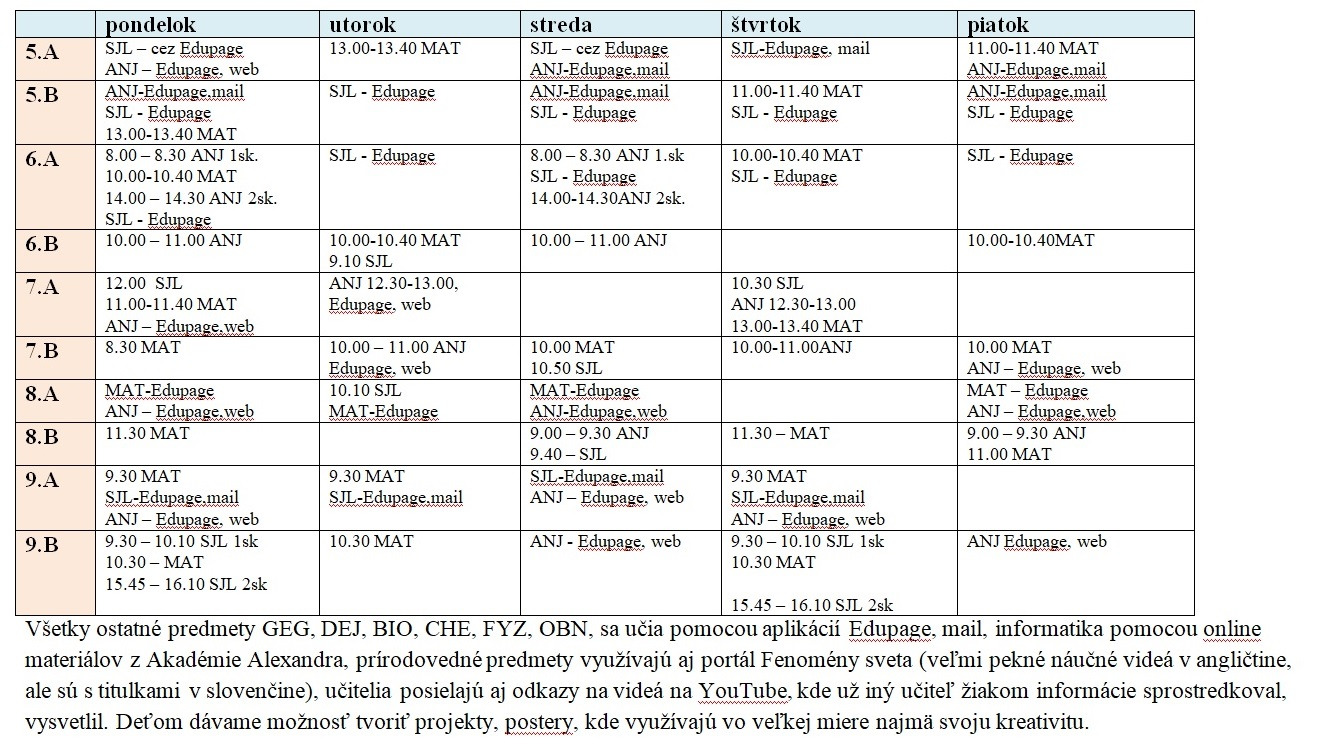 1. Názov školy:  Základná škola SNP 14842. Adresa školy: SNP 1484, Považská Bystrica, 017073. telefónne číslo: 042/4261286                                              faxové číslo:042/42612884. Internetová adresa: www.sestkovo.edupage.org.                        e-mailová adresa: 6zs@povazska-bystrica.sk5. Zriaďovateľ:   Mesto Považská BystricaMeno a priezviskoFunkciePaedDr. Jana Brigantováriaditeľ školyMgr. Gabriela Štefankovázástupca riaditeľa školy pre I.stupeň, ŠKDMgr. Lenka Švecovázástupca riaditeľa školy pre II. stupeňAntónia Miščíkovávedúca ŠJP.č.Meno a priezviskoFunkciaZvolený /delegovaný/ za  1.Mgr. Michal Bajzíkpredsedaučiteľov2.Mgr. Katarína Nagyováučiteľov3.Alena Kudlováprevádzkových zamestnancov4.Andrea Ondrášechovárodičov5.Mgr.Michaela Janechovárodičov6.Katarína Muchovárodičov7.Lenka Šimíkovárodičov8.Mgr.Marian Sopčákzriaďovateľa9.MUDr.Igor Steinerzriaďovateľa10.PhDr. Peter Maťošzriaďovateľa11.Jarmila TomanovázriaďovateľaRočníkStav k 15. 9. 2018Stav k 15. 9. 2018Stav k 15. 9. 2018Stav k 15. 9. 2018Stav k 15. 9. 2018Stav k 31. 8. 2019Stav k 31. 8. 2019Stav k 31. 8. 2019Stav k 31. 8. 2019Stav k 31. 8. 2019RočníkPočet triedPočet žiakovZ toho Integro-vanýchPočet odd. ŠKDPočet žiakov v ŠKDPočet triedPočet žiakovZ toho Integro-vanýchPočet odd. ŠKDPočet žiakov v ŠKD1.-9.1836820512018366245119POČET  ŽIAKOVZ CELKOVÉHO POČTU ZAPÍSANÝCHZ CELKOVÉHO POČTU ZAPÍSANÝCHZ CELKOVÉHO POČTU ZAPÍSANÝCHPOČET  TRIEDSPOLUDIEVČATÁ počet / %ODKLADYpočet / %NEZAŠKOLENÍ V MŠpočet / %SAMOSTATNÉ ( SPOJENÉ )5122/43,15/9,802Prehľad o rozmiestnení žiakov 9. ročníka  ZŠ v šk. roku 2019/2020Počet žiakov5. roč.Prehľad o počte žiakov 5. ročníka prijatých na 8 - ročné gymnáziá a iné školyPrehľad o počte žiakov 5. ročníka prijatých na 8 - ročné gymnáziá a iné školyPrehľad o počte žiakov 5. ročníka prijatých na 8 - ročné gymnáziá a iné školyPrehľad o počte žiakov 5. ročníka prijatých na 8 - ročné gymnáziá a iné školyPrehľad o počte žiakov 5. ročníka prijatých na 8 - ročné gymnáziá a iné školyPrehľad o počte žiakov 5. ročníka prijatých na 8 - ročné gymnáziá a iné školyPočet žiakov5. roč.  osemročné gymnáziá  osemročné gymnáziá  osemročné gymnáziá Na iné školy Na iné školy Na iné školy40PrihláseníÚspešníPrijatíPrihláseníÚspešníPrijatí40000000SŠ, SOŠPočet žiakovDievčatáChlapciSúkromné gymnázium Futurum (biligválne štúdium) Trenčín110SPOLU:110SŠ, SOŠPočet žiakovDievčatáChlapciSOŠ strojárska Považská Bystrica2.r.321SPOLU:321TriedaUplatňované učebné plányV.AiŠkVP, ŠkVP ŠportV.BiŠkVP, ŠkVP ŠportVI.AiŠkVP, ŠkVP  ŠportVI.BiŠkVP, ŠkVP ŠportVII.AiŠkVP,ŠkVP ŠportVII.BiŠkVP, ŠkVP ŠportVIII.AiŠkVP, ŠkVP ŠportVIII.BiŠkVP, ŠkVP ŠportIX.AiŠkVP, ŠkVP ŠportIX.BiŠkVP, ŠkVP ŠportTriedaUplatňované učebné plány1.AiŠkVP1.BiŠkVPII.AiŠkVPII.BiŠkVPIII.AiŠkVPIII.BiŠkVPIV.AiŠkVPIV.BiŠkVPZákladná školaPočetŠkolský klub detíPočetStredná školaPočetzamestnanci ZŠ 51zamestnanci ŠKD5zamestnanci  SŠZ toho PZ*36Z toho PZ5Z toho PZZ počtu PZ Z počtu PZ Z počtu PZ - kvalifikovaní36- kvalifikovaní3- kvalifikovaní- nekvalifikovaní- nekvalifikovaní- nekvalifikovaní- dopĺňajú si vzdelanie- dopĺňajú si vzdelanie- dopĺňajú si vzdelanieZ toho NZ**15Z toho NZZ toho NZZ počtu NZZ počtu NZZ počtu NZ- školský psychológ***- upratovačky- upratovačky- špeciálny pedagóg- upratovačky5Školská kuchyňa a jed.- ostatní 3zamestnanci –spolu7Spolu počet zamestnancov ZŠ + ŠKD + ( MŠ ) + ŠkaŠJSpolu počet zamestnancov ZŠ + ŠKD + ( MŠ ) + ŠkaŠJ51515151Z celkového počtu zamestnancov školy počet PZZ celkového počtu zamestnancov školy počet PZ                                                     36                                                     36                                                     36                                                     36Mgr. Gabriela ŠtefankováZRŠ, Uč 1. -4.roč.Mgr. Monika ŽákováUčiteľka 1.- 4.roč.Mgr. Veronika ČechutyováUčiteľka 1.- 4.roč.Mgr. Ivana UrbančokováUčiteľka 1. - 4.roč.Mgr. Miluše MagátováUčiteľka 1.- 4.roč. Mgr. Anna DrblíkováUčiteľka 1. - 4. roč-ETV-NBV-evanMgr Zuzana DrblíkováUčiteľka 1. - 4. roč-ETV-NBV-evanMgr. Martina PavlíkováUčiteľka 1. - 4.roč.-ETV-NEJMgr. Monika NaďováUčiteľka 1. - 4.roč. PaedDr. Jana BrigantováRŠ, DEJ-TEV-ETVMgr. Daniela MitašíkováANJMgr. Lenka ŠvecováZRŠ, SJL-NEJIng. Lenka OmámikováCHE-THDMgr. Petra MiškechováOBN-BIOMgr. Ivana MičúchováSJL-ETVIng. Edita KoniarováANJRNDr. Jarmila ŠikulincováMAT-FYZMgr. Matej ŠpaniheľTEV-GEGMgr. Martina ZelenákováMATMgr. Emília HamarováSJL-DEJ-ETVMgr. Jana ČechováVYVMgr. Katarína NagyováTEV-MATMgr. Michal BajzíkDEJ-GEG-INFMgr. Adriana CrkoňováSJL-NEJMgr. Rastislav Chovanectréner ľhJuraj Firittréner ľhIngrid Drakovátréner plBc. Katarína Tomanovátréner plMária JanišovávychovávateľkaEva ZajačikovávychovávateľkaDenisa PoláčkovávychovávateľkaMgr. Juraj HvolkaKňaz, NBVMgr.  EvaTidíkováKatechétka, NBVPrehľad o odbornosti vyučovania na I. stupni ZŠPrehľad o odbornosti vyučovania na I. stupni ZŠPrehľad o odbornosti vyučovania na I. stupni ZŠPrehľad o odbornosti vyučovania na I. stupni ZŠPrehľad o odbornosti vyučovania na I. stupni ZŠPrehľad o odbornosti vyučovania na I. stupni ZŠPrehľad o odbornosti vyučovania na I. stupni ZŠPrehľad o odbornosti vyučovania na I. stupni ZŠPrehľad o odbornosti vyučovania na I. stupni ZŠPrehľad o odbornosti vyučovania na I. stupni ZŠPrehľad o odbornosti vyučovania na I. stupni ZŠv školskom roku 2019/20         k 15.9.2019v školskom roku 2019/20         k 15.9.2019v školskom roku 2019/20         k 15.9.2019v školskom roku 2019/20         k 15.9.2019v školskom roku 2019/20         k 15.9.2019v školskom roku 2019/20         k 15.9.2019v školskom roku 2019/20         k 15.9.2019v školskom roku 2019/20         k 15.9.2019v školskom roku 2019/20         k 15.9.2019v školskom roku 2019/20         k 15.9.2019v školskom roku 2019/20         k 15.9.2019PredmetPredmetPočet hodínPočet hodínZ tohoZ tohoZ tohoZ tohoZ tohoZ tohoZ tohoZ tohoPredmetPredmetPočet hodínPočet hodínodborneodborne%%neodborneneodborne%%Slovenský jazyk a literatúraSlovenský jazyk a literatúra68686868100,0100,0Cudzí jazyk - ANGLICKÝCudzí jazyk - ANGLICKÝ25259936,0036,00161664,0064,00PrírodovedaPrírodoveda6666100,0100,0VlastivedaVlastiveda6666100,0100,0Etická výchovaEtická výchova3333100,0100,0Náboženská výchovaNáboženská výchova8888100,0100,0MatematikaMatematika38383838100,0100,0InformatikaInformatika5555100,0100,0Pracovné vyučovaniePracovné vyučovanie443375,0075,00 1 1 25,00 25,00Výtvarná výchovaVýtvarná výchova12121212100,0100,0Hudobná výchovaHudobná výchova8888100,0100,0Telesná výchovaTelesná výchova16161616100,0100,0NBV-ev.NBV-ev.1111100,00100,00Športová príprava - plávanieŠportová príprava - plávanie12121212100,0100,0PrvoukaPrvouka6666100,0100,0SpoluSpolu21821820120195,195,116164,94,9Prehľad o odbornosti vyučovania na II. stupni ZŠPrehľad o odbornosti vyučovania na II. stupni ZŠPrehľad o odbornosti vyučovania na II. stupni ZŠPrehľad o odbornosti vyučovania na II. stupni ZŠPrehľad o odbornosti vyučovania na II. stupni ZŠPrehľad o odbornosti vyučovania na II. stupni ZŠPrehľad o odbornosti vyučovania na II. stupni ZŠPrehľad o odbornosti vyučovania na II. stupni ZŠPrehľad o odbornosti vyučovania na II. stupni ZŠPrehľad o odbornosti vyučovania na II. stupni ZŠv školskom roku 2019/20         k 15.9.2019v školskom roku 2019/20         k 15.9.2019v školskom roku 2019/20         k 15.9.2019v školskom roku 2019/20         k 15.9.2019v školskom roku 2019/20         k 15.9.2019v školskom roku 2019/20         k 15.9.2019v školskom roku 2019/20         k 15.9.2019v školskom roku 2019/20         k 15.9.2019v školskom roku 2019/20         k 15.9.2019v školskom roku 2019/20         k 15.9.2019PredmetPočet hodínZ tohoZ tohoZ tohoZ tohoZ tohoZ tohoZ tohoPočet hodínodborne%%neodborneneodborne%%Slovenský jazyk a literatúra4848100,00100,00Anglický jazyk4545100,00100,00Nemecký jazyk88100,00100,00Francúzsky jazykRuský jazyk00100,00100,00Fyzika1212100,00100,00Chémia1010100,00100,00Biológia1414100,00100,00Dejepis1616100,00100,00Geografia1212100,00100,00Občianska náuka88100,00100,00Etická výchova22100,00100,00Náboženská výchova1111100,00100,00Matematika4444100,00100,00Informatika1212100,00100,00Hravá matematika66100,00100,00Technika151066,6766,675533,3333,33Hudobná výchova8225,0025,006675,0075,00Výtvarná výchova1010100,00100,00Telesná a športová výchova242083,3383,33 4 416,6716,67Športová príprava - plávanie2020100,00100,00Športová príprava - hokej1515100,00100,00Tvorivé písanie a dramatika66100,00100,00Spolu34633195,1095,1015154,904,90Forma vzdelávaniaPočet vzdelávanýchPriebeh vzdelávania/početPriebeh vzdelávania/početPriebeh vzdelávania/početForma vzdelávaniaPočet vzdelávanýchukončilopokračujeprihlásenýKvalifikačné33--Inovačné44--Špecializačné55--Aktualizačné34-34-Adaptčné11-- Funkčné1--1Funkčné inovačné2--2Seminár1515--Prípravné atestačné I. A11--Prípravné atestačné II.A22--Údaje o aktivitách  organizovaných školouÚdaje o aktivitách, do kt. sa škola zapojilaPrednáška s PZ PB o šikanovaníHviezdoslavov KubínSL. Zväz protifaš. bojobníkov besedaPytagoriádaExkurzia Zberný tábor SereďOkresné, krajské kolo v cezpoľnom behuV prírode aj na sídliskuBesedy v knižniciBesedy o povolaniach pre 9.roč.Chemická olympiádaBeseda s políciou pre 1.stupeňOkresné kolo v atletikeMikuláš v školeŠaliansky MaťkoVianočná burza, vianočná besiedkaHokejová liga žiakovFašiangy na šestkeOlympiády predmetovéVýstava kníhKomparoValentínska poštaZáložka do knihy spája školyDeň vodyMatematický klokanSúťaž v atletike,basketbale,futbale,floorbaleVianočná besiedka s rodičmi, Rada školyNoc s AndersenomZdravý úsmevVýcvik na DDIVianočné inšpiráciePasovanie prvákovDivadelná predstavenia Krúžková činnosťVýchovné koncertyDivadelné predstavenia pre 1.-4.ročČitateľský oriešokDivadelné predstavenia pre MŠLyžiarsky výcvikDeň tekvícNázov projektuTermín začatie realizácie projektuTermín ukončenia realizácie projektuVýsledkyInfovekRok 2005priebežnePC gramotnosťZdravý úsmevSeptember 2014priebežnedent. hygienaTvoja správna voľbaViem sa slušne správaťAMV projektDIGI školaE-testovanieNár. projekt Moderné vzd. IROP na modernizáciu učební    Projekt sadOVOSeptember 2014September 2014September 2014September 2014September 20142017Máj 2018priebežnepriebežnepriebežnepriebežnepriebežnepriebežnepriebežneprevenciaprevenciadigitalizáciadigitatizácia IKTIKTÚspešnéZáchr.  genofonduSILNÉ STRÁNKYodbornosť pedagog. zamestnancovslužby školypodmienky na zaistenie bezpečnosti a ochrany zdraviarozvíjanie pracovných návykov a zručností žiakovatmosféra vyučovania, klíma školypráca s IKTzapájanie sa do projektovvoľnočasové aktivity školyrôznorodá výchovná práca školyskoré riešenie problémov v spolupráci s rodičmiúroveň www stránok školyškolské stravovanie, diétna stravablízkosť inej školy- motiváciadiferencovanie úloh a činností s ohľadom na rozdielne vzdelávacie schopnosti žiakovSLABÉ STRÁNKYnedostatok financií na chod školynedostatočné ohodnotenie pedagog. zamestnancovstav budovy školynevyhovujúce, zastarané podlahy, poškodené linoleumosvetlenie nevyhovujúce sklenené výplnenaplnenosť hokejových triedzastarané technické vybavenie školy, počítačePRÍLEŽITOSTIdobré podmienky pre vzdelávanie nadaných žiakovdobré podmienky pre vzdelávanie začlenených žiakovvyužitie školského areálu2 telocvičnečinnosť ŠKDRIZIKÁnepriaznivý demografický vývojnedostatok finančných prostriedkovnezáujem niektorých rodičov o vzdelávanie detí1.2.3.4.PondelokRKZRČZPARKZUtorokRMZRPÚPAZPStredaRPÚRKZPARČZŠtvrtokRKZ ABVPARČZPiatokZPRMZPARČZ9:00- 10:0010:30-11:30PondelokZOOM –video hovor SJLZOOM –video hovor ANJMATSJLUtorokZOOM –video hovor MATZOOM –video hovor PDASJLVYVStredaZOOM –video hovor SJLZOOM –video hovor VLMATANJEdupage chat 16:00-17:00ŠtvrtokZOOM –video hovor ANJZOOM –video hovor MATSJLSJLPiatokZOOM –video hovor MATZOOM –video hovor SJLSJL PVC/ HUV